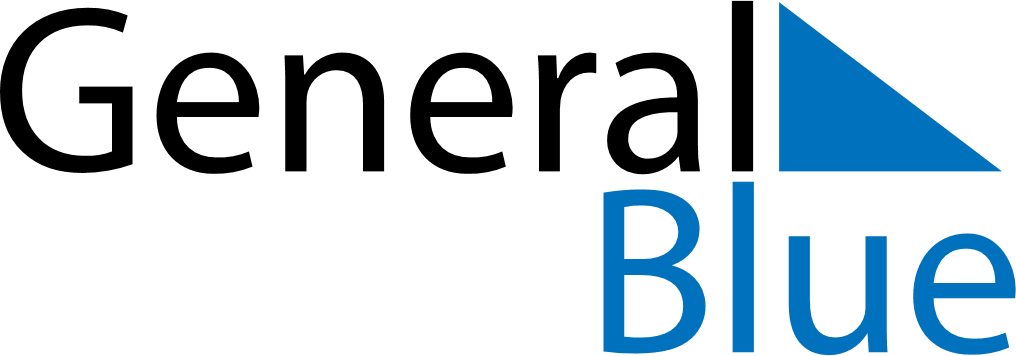 April 2025April 2025April 2025April 2025CroatiaCroatiaCroatiaSundayMondayTuesdayWednesdayThursdayFridayFridaySaturday12344567891011111213141516171818192021222324252526Easter Sunday
Orthodox EasterEaster Monday
Orthodox Easter Monday27282930